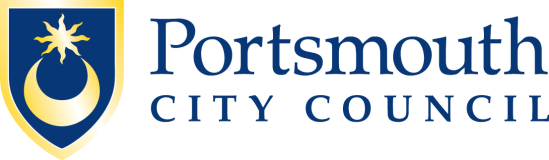 NameNameNameNameNameNameDate of birthDate of birthDate of birthDate of birthDate of birthSocial Care IDSocial Care IDSocial Care IDSocial Care IDNHS numberAssessment DetailsAssessment DetailsAssessment DetailsAssessment DetailsAssessment DetailsAssessment DetailsAssessment DetailsAssessment DetailsAssessment DetailsAssessment DetailsAssessment DetailsAssessment DetailsAssessment DetailsAssessment DetailsAssessment DetailsAssessment DetailsDate of assessmentDate of assessmentLocation of assessmentLocation of assessmentLocation of assessmentLocation of assessmentLocation of assessmentLocation of assessmentLocation of assessmentIs there an impairment or disturbance in the functioning of the person's mind or brain? (please specify)Is there an impairment or disturbance in the functioning of the person's mind or brain? (please specify)Is there an impairment or disturbance in the functioning of the person's mind or brain? (please specify)Is there an impairment or disturbance in the functioning of the person's mind or brain? (please specify)Is there an impairment or disturbance in the functioning of the person's mind or brain? (please specify)Is there an impairment or disturbance in the functioning of the person's mind or brain? (please specify)Is there an impairment or disturbance in the functioning of the person's mind or brain? (please specify)Is there an impairment or disturbance in the functioning of the person's mind or brain? (please specify)Is there an impairment or disturbance in the functioning of the person's mind or brain? (please specify)Is there an impairment or disturbance in the functioning of the person's mind or brain? (please specify)Is there an impairment or disturbance in the functioning of the person's mind or brain? (please specify)Is there an impairment or disturbance in the functioning of the person's mind or brain? (please specify)Is there an impairment or disturbance in the functioning of the person's mind or brain? (please specify)Is there an impairment or disturbance in the functioning of the person's mind or brain? (please specify)Is there an impairment or disturbance in the functioning of the person's mind or brain? (please specify)Is there an impairment or disturbance in the functioning of the person's mind or brain? (please specify)Brief summary of circumstances that led to this person's capacity being consideredBrief summary of circumstances that led to this person's capacity being consideredBrief summary of circumstances that led to this person's capacity being consideredBrief summary of circumstances that led to this person's capacity being consideredBrief summary of circumstances that led to this person's capacity being consideredBrief summary of circumstances that led to this person's capacity being consideredBrief summary of circumstances that led to this person's capacity being consideredBrief summary of circumstances that led to this person's capacity being consideredBrief summary of circumstances that led to this person's capacity being consideredBrief summary of circumstances that led to this person's capacity being consideredBrief summary of circumstances that led to this person's capacity being consideredBrief summary of circumstances that led to this person's capacity being consideredBrief summary of circumstances that led to this person's capacity being consideredBrief summary of circumstances that led to this person's capacity being consideredBrief summary of circumstances that led to this person's capacity being consideredBrief summary of circumstances that led to this person's capacity being consideredWhat is the specific decision to be taken? What is the specific decision to be taken? What is the specific decision to be taken? What is the specific decision to be taken? What is the specific decision to be taken? What is the specific decision to be taken? What is the specific decision to be taken? What is the specific decision to be taken? What is the specific decision to be taken? What is the specific decision to be taken? What is the specific decision to be taken? What is the specific decision to be taken? What is the specific decision to be taken? What is the specific decision to be taken? What is the specific decision to be taken? What is the specific decision to be taken? Assessment of CapacityAssessment of CapacityAssessment of CapacityAssessment of CapacityAssessment of CapacityAssessment of CapacityAssessment of CapacityAssessment of CapacityAssessment of CapacityAssessment of CapacityAssessment of CapacityAssessment of CapacityAssessment of CapacityAssessment of CapacityAssessment of CapacityAssessment of CapacityIs the person able to understand the information related to the decision?Is the person able to understand the information related to the decision?Is the person able to understand the information related to the decision?Is the person able to understand the information related to the decision?Is the person able to understand the information related to the decision?Is the person able to understand the information related to the decision?Is the person able to understand the information related to the decision?Is the person able to understand the information related to the decision?Is the person able to understand the information related to the decision?Is the person able to understand the information related to the decision?Is the person able to understand the information related to the decision?Is the person able to understand the information related to the decision?Is the person able to understand the information related to the decision?Is the person able to understand the information related to the decision?Is the person able to understand the information related to the decision?Is the person able to understand the information related to the decision?Are they able to retain the information related to the decision?Are they able to retain the information related to the decision?Are they able to retain the information related to the decision?Are they able to retain the information related to the decision?Are they able to retain the information related to the decision?Are they able to retain the information related to the decision?Are they able to retain the information related to the decision?Are they able to retain the information related to the decision?Are they able to retain the information related to the decision?Are they able to retain the information related to the decision?Are they able to retain the information related to the decision?Are they able to retain the information related to the decision?Are they able to retain the information related to the decision?Are they able to retain the information related to the decision?Are they able to retain the information related to the decision?Are they able to retain the information related to the decision?Are they able to use or weigh the information whilst making the decision?Are they able to use or weigh the information whilst making the decision?Are they able to use or weigh the information whilst making the decision?Are they able to use or weigh the information whilst making the decision?Are they able to use or weigh the information whilst making the decision?Are they able to use or weigh the information whilst making the decision?Are they able to use or weigh the information whilst making the decision?Are they able to use or weigh the information whilst making the decision?Are they able to use or weigh the information whilst making the decision?Are they able to use or weigh the information whilst making the decision?Are they able to use or weigh the information whilst making the decision?Are they able to use or weigh the information whilst making the decision?Are they able to use or weigh the information whilst making the decision?Are they able to use or weigh the information whilst making the decision?Are they able to use or weigh the information whilst making the decision?Are they able to use or weigh the information whilst making the decision?Are they able to communicate their decision by any means? (e.g. use of pictures, gestures, facial expressions, objects of reference, etc.)Are they able to communicate their decision by any means? (e.g. use of pictures, gestures, facial expressions, objects of reference, etc.)Are they able to communicate their decision by any means? (e.g. use of pictures, gestures, facial expressions, objects of reference, etc.)Are they able to communicate their decision by any means? (e.g. use of pictures, gestures, facial expressions, objects of reference, etc.)Are they able to communicate their decision by any means? (e.g. use of pictures, gestures, facial expressions, objects of reference, etc.)Are they able to communicate their decision by any means? (e.g. use of pictures, gestures, facial expressions, objects of reference, etc.)Are they able to communicate their decision by any means? (e.g. use of pictures, gestures, facial expressions, objects of reference, etc.)Are they able to communicate their decision by any means? (e.g. use of pictures, gestures, facial expressions, objects of reference, etc.)Are they able to communicate their decision by any means? (e.g. use of pictures, gestures, facial expressions, objects of reference, etc.)Are they able to communicate their decision by any means? (e.g. use of pictures, gestures, facial expressions, objects of reference, etc.)Are they able to communicate their decision by any means? (e.g. use of pictures, gestures, facial expressions, objects of reference, etc.)Are they able to communicate their decision by any means? (e.g. use of pictures, gestures, facial expressions, objects of reference, etc.)Are they able to communicate their decision by any means? (e.g. use of pictures, gestures, facial expressions, objects of reference, etc.)Are they able to communicate their decision by any means? (e.g. use of pictures, gestures, facial expressions, objects of reference, etc.)Are they able to communicate their decision by any means? (e.g. use of pictures, gestures, facial expressions, objects of reference, etc.)Are they able to communicate their decision by any means? (e.g. use of pictures, gestures, facial expressions, objects of reference, etc.)Does the person lack capacity to make this specific decision? (please provide rationale)Does the person lack capacity to make this specific decision? (please provide rationale)Does the person lack capacity to make this specific decision? (please provide rationale)Does the person lack capacity to make this specific decision? (please provide rationale)Does the person lack capacity to make this specific decision? (please provide rationale)Does the person lack capacity to make this specific decision? (please provide rationale)Does the person lack capacity to make this specific decision? (please provide rationale)Does the person lack capacity to make this specific decision? (please provide rationale)Does the person lack capacity to make this specific decision? (please provide rationale)Does the person lack capacity to make this specific decision? (please provide rationale)Does the person lack capacity to make this specific decision? (please provide rationale)Does the person lack capacity to make this specific decision? (please provide rationale)Does the person lack capacity to make this specific decision? (please provide rationale)Does the person lack capacity to make this specific decision? (please provide rationale)Does the person lack capacity to make this specific decision? (please provide rationale)Does the person lack capacity to make this specific decision? (please provide rationale)Who was consulted about the assessment of capacity to make this decision? (please provide names and roles)Who was consulted about the assessment of capacity to make this decision? (please provide names and roles)Who was consulted about the assessment of capacity to make this decision? (please provide names and roles)Who was consulted about the assessment of capacity to make this decision? (please provide names and roles)Who was consulted about the assessment of capacity to make this decision? (please provide names and roles)Who was consulted about the assessment of capacity to make this decision? (please provide names and roles)Who was consulted about the assessment of capacity to make this decision? (please provide names and roles)Who was consulted about the assessment of capacity to make this decision? (please provide names and roles)Who was consulted about the assessment of capacity to make this decision? (please provide names and roles)Who was consulted about the assessment of capacity to make this decision? (please provide names and roles)Who was consulted about the assessment of capacity to make this decision? (please provide names and roles)Who was consulted about the assessment of capacity to make this decision? (please provide names and roles)Who was consulted about the assessment of capacity to make this decision? (please provide names and roles)Who was consulted about the assessment of capacity to make this decision? (please provide names and roles)Who was consulted about the assessment of capacity to make this decision? (please provide names and roles)Who was consulted about the assessment of capacity to make this decision? (please provide names and roles)Were all reasonable steps taken to maximise this person's capacity to make the decision? (please provide all evidence and documentation)Were all reasonable steps taken to maximise this person's capacity to make the decision? (please provide all evidence and documentation)Were all reasonable steps taken to maximise this person's capacity to make the decision? (please provide all evidence and documentation)Were all reasonable steps taken to maximise this person's capacity to make the decision? (please provide all evidence and documentation)Were all reasonable steps taken to maximise this person's capacity to make the decision? (please provide all evidence and documentation)Were all reasonable steps taken to maximise this person's capacity to make the decision? (please provide all evidence and documentation)Were all reasonable steps taken to maximise this person's capacity to make the decision? (please provide all evidence and documentation)Were all reasonable steps taken to maximise this person's capacity to make the decision? (please provide all evidence and documentation)Were all reasonable steps taken to maximise this person's capacity to make the decision? (please provide all evidence and documentation)Were all reasonable steps taken to maximise this person's capacity to make the decision? (please provide all evidence and documentation)Were all reasonable steps taken to maximise this person's capacity to make the decision? (please provide all evidence and documentation)Were all reasonable steps taken to maximise this person's capacity to make the decision? (please provide all evidence and documentation)Were all reasonable steps taken to maximise this person's capacity to make the decision? (please provide all evidence and documentation)Were all reasonable steps taken to maximise this person's capacity to make the decision? (please provide all evidence and documentation)Were all reasonable steps taken to maximise this person's capacity to make the decision? (please provide all evidence and documentation)Were all reasonable steps taken to maximise this person's capacity to make the decision? (please provide all evidence and documentation)Can the decision be delayed because the person is likely to regain capacity in the near future? Can the decision be delayed because the person is likely to regain capacity in the near future? Can the decision be delayed because the person is likely to regain capacity in the near future? Can the decision be delayed because the person is likely to regain capacity in the near future? Can the decision be delayed because the person is likely to regain capacity in the near future? Can the decision be delayed because the person is likely to regain capacity in the near future? Can the decision be delayed because the person is likely to regain capacity in the near future? Can the decision be delayed because the person is likely to regain capacity in the near future? Can the decision be delayed because the person is likely to regain capacity in the near future? Can the decision be delayed because the person is likely to regain capacity in the near future? Can the decision be delayed because the person is likely to regain capacity in the near future? Can the decision be delayed because the person is likely to regain capacity in the near future? Can the decision be delayed because the person is likely to regain capacity in the near future? Can the decision be delayed because the person is likely to regain capacity in the near future? Can the decision be delayed because the person is likely to regain capacity in the near future? Can the decision be delayed because the person is likely to regain capacity in the near future? Are there any advance decisions relevant to this assessment? Are there any advance decisions relevant to this assessment? Are there any advance decisions relevant to this assessment? Are there any advance decisions relevant to this assessment? Are there any advance decisions relevant to this assessment? Are there any advance decisions relevant to this assessment? Are there any advance decisions relevant to this assessment? Are there any advance decisions relevant to this assessment? Are there any advance decisions relevant to this assessment? Are there any advance decisions relevant to this assessment? Are there any advance decisions relevant to this assessment? Are there any advance decisions relevant to this assessment? Are there any advance decisions relevant to this assessment? Are there any advance decisions relevant to this assessment? Are there any advance decisions relevant to this assessment? Are there any advance decisions relevant to this assessment? Determination of Best InterestsDetermination of Best InterestsDetermination of Best InterestsDetermination of Best InterestsDetermination of Best InterestsDetermination of Best InterestsDetermination of Best InterestsDetermination of Best InterestsDetermination of Best InterestsDetermination of Best InterestsDetermination of Best InterestsDetermination of Best InterestsDetermination of Best InterestsDetermination of Best InterestsDetermination of Best InterestsDetermination of Best InterestsIs an IMCA required?Is an IMCA required?Is an IMCA required?Yes  No  NameNameTel. no:If a person lacks capacity and a decision has to be made on their behalf, please record the benefits and disbenefits for each option below (please consider all options)If a person lacks capacity and a decision has to be made on their behalf, please record the benefits and disbenefits for each option below (please consider all options)If a person lacks capacity and a decision has to be made on their behalf, please record the benefits and disbenefits for each option below (please consider all options)If a person lacks capacity and a decision has to be made on their behalf, please record the benefits and disbenefits for each option below (please consider all options)If a person lacks capacity and a decision has to be made on their behalf, please record the benefits and disbenefits for each option below (please consider all options)If a person lacks capacity and a decision has to be made on their behalf, please record the benefits and disbenefits for each option below (please consider all options)If a person lacks capacity and a decision has to be made on their behalf, please record the benefits and disbenefits for each option below (please consider all options)If a person lacks capacity and a decision has to be made on their behalf, please record the benefits and disbenefits for each option below (please consider all options)If a person lacks capacity and a decision has to be made on their behalf, please record the benefits and disbenefits for each option below (please consider all options)If a person lacks capacity and a decision has to be made on their behalf, please record the benefits and disbenefits for each option below (please consider all options)If a person lacks capacity and a decision has to be made on their behalf, please record the benefits and disbenefits for each option below (please consider all options)If a person lacks capacity and a decision has to be made on their behalf, please record the benefits and disbenefits for each option below (please consider all options)If a person lacks capacity and a decision has to be made on their behalf, please record the benefits and disbenefits for each option below (please consider all options)If a person lacks capacity and a decision has to be made on their behalf, please record the benefits and disbenefits for each option below (please consider all options)If a person lacks capacity and a decision has to be made on their behalf, please record the benefits and disbenefits for each option below (please consider all options)If a person lacks capacity and a decision has to be made on their behalf, please record the benefits and disbenefits for each option below (please consider all options)Option 1:Option 1:Option 1:Option 1:Option 1:Option 1:Option 1:Option 1:Option 1:Option 1:Option 1:Option 1:Option 1:Option 1:Option 1:Option 1:BenefitsBenefitsBenefitsBenefitsBenefitsBenefitsBenefitsBenefitsDisbenefitsDisbenefitsDisbenefitsDisbenefitsDisbenefitsDisbenefitsDisbenefitsDisbenefitsOption 2:Option 2:Option 2:Option 2:Option 2:Option 2:Option 2:Option 2:Option 2:Option 2:Option 2:Option 2:Option 2:Option 2:Option 2:Option 2:BenefitsBenefitsBenefitsBenefitsBenefitsBenefitsBenefitsBenefitsDisbenefitsDisbenefitsDisbenefitsDisbenefitsDisbenefitsDisbenefitsDisbenefitsDisbenefitsOption 3:Option 3:Option 3:Option 3:Option 3:Option 3:Option 3:Option 3:Option 3:Option 3:Option 3:Option 3:Option 3:Option 3:Option 3:Option 3:BenefitsBenefitsBenefitsBenefitsBenefitsBenefitsBenefitsBenefitsDisbenefitsDisbenefitsDisbenefitsDisbenefitsDisbenefitsDisbenefitsDisbenefitsDisbenefits*Please insert more options if required**Please insert more options if required**Please insert more options if required**Please insert more options if required**Please insert more options if required**Please insert more options if required**Please insert more options if required**Please insert more options if required**Please insert more options if required**Please insert more options if required**Please insert more options if required**Please insert more options if required**Please insert more options if required**Please insert more options if required**Please insert more options if required**Please insert more options if required*What is most important to the person regarding this decision? (include their involvement in the decision, current and past views, wishes, feelings and values of the person relevant to this decision, e.g. written statement)What is most important to the person regarding this decision? (include their involvement in the decision, current and past views, wishes, feelings and values of the person relevant to this decision, e.g. written statement)What is most important to the person regarding this decision? (include their involvement in the decision, current and past views, wishes, feelings and values of the person relevant to this decision, e.g. written statement)What is most important to the person regarding this decision? (include their involvement in the decision, current and past views, wishes, feelings and values of the person relevant to this decision, e.g. written statement)What is most important to the person regarding this decision? (include their involvement in the decision, current and past views, wishes, feelings and values of the person relevant to this decision, e.g. written statement)What is most important to the person regarding this decision? (include their involvement in the decision, current and past views, wishes, feelings and values of the person relevant to this decision, e.g. written statement)What is most important to the person regarding this decision? (include their involvement in the decision, current and past views, wishes, feelings and values of the person relevant to this decision, e.g. written statement)What is most important to the person regarding this decision? (include their involvement in the decision, current and past views, wishes, feelings and values of the person relevant to this decision, e.g. written statement)What is most important to the person regarding this decision? (include their involvement in the decision, current and past views, wishes, feelings and values of the person relevant to this decision, e.g. written statement)What is most important to the person regarding this decision? (include their involvement in the decision, current and past views, wishes, feelings and values of the person relevant to this decision, e.g. written statement)What is most important to the person regarding this decision? (include their involvement in the decision, current and past views, wishes, feelings and values of the person relevant to this decision, e.g. written statement)What is most important to the person regarding this decision? (include their involvement in the decision, current and past views, wishes, feelings and values of the person relevant to this decision, e.g. written statement)What is most important to the person regarding this decision? (include their involvement in the decision, current and past views, wishes, feelings and values of the person relevant to this decision, e.g. written statement)What is most important to the person regarding this decision? (include their involvement in the decision, current and past views, wishes, feelings and values of the person relevant to this decision, e.g. written statement)What is most important to the person regarding this decision? (include their involvement in the decision, current and past views, wishes, feelings and values of the person relevant to this decision, e.g. written statement)What is most important to the person regarding this decision? (include their involvement in the decision, current and past views, wishes, feelings and values of the person relevant to this decision, e.g. written statement)Views of others (include their involvement in the decision, current and past views, wishes, feelings and values of the person relevant to this decision, e.g. written statement)Views of others (include their involvement in the decision, current and past views, wishes, feelings and values of the person relevant to this decision, e.g. written statement)Views of others (include their involvement in the decision, current and past views, wishes, feelings and values of the person relevant to this decision, e.g. written statement)Views of others (include their involvement in the decision, current and past views, wishes, feelings and values of the person relevant to this decision, e.g. written statement)Views of others (include their involvement in the decision, current and past views, wishes, feelings and values of the person relevant to this decision, e.g. written statement)Views of others (include their involvement in the decision, current and past views, wishes, feelings and values of the person relevant to this decision, e.g. written statement)Views of others (include their involvement in the decision, current and past views, wishes, feelings and values of the person relevant to this decision, e.g. written statement)Views of others (include their involvement in the decision, current and past views, wishes, feelings and values of the person relevant to this decision, e.g. written statement)Views of others (include their involvement in the decision, current and past views, wishes, feelings and values of the person relevant to this decision, e.g. written statement)Views of others (include their involvement in the decision, current and past views, wishes, feelings and values of the person relevant to this decision, e.g. written statement)Views of others (include their involvement in the decision, current and past views, wishes, feelings and values of the person relevant to this decision, e.g. written statement)Views of others (include their involvement in the decision, current and past views, wishes, feelings and values of the person relevant to this decision, e.g. written statement)Views of others (include their involvement in the decision, current and past views, wishes, feelings and values of the person relevant to this decision, e.g. written statement)Views of others (include their involvement in the decision, current and past views, wishes, feelings and values of the person relevant to this decision, e.g. written statement)Views of others (include their involvement in the decision, current and past views, wishes, feelings and values of the person relevant to this decision, e.g. written statement)Views of others (include their involvement in the decision, current and past views, wishes, feelings and values of the person relevant to this decision, e.g. written statement)Which option has been decided?Which option has been decided?Which option has been decided?Which option has been decided?Which option has been decided?Which option has been decided?Is this the least restrictive option?Is this the least restrictive option?Is this the least restrictive option?Is this the least restrictive option?Is this the least restrictive option?Is this the least restrictive option?Yes  Yes  Yes  Yes  Yes  Yes  No  No  No  No  Details of why the decision for chosen option was taken and why other options have been disregardedDetails of why the decision for chosen option was taken and why other options have been disregardedDetails of why the decision for chosen option was taken and why other options have been disregardedDetails of why the decision for chosen option was taken and why other options have been disregardedDetails of why the decision for chosen option was taken and why other options have been disregardedDetails of why the decision for chosen option was taken and why other options have been disregardedDetails of why the decision for chosen option was taken and why other options have been disregardedDetails of why the decision for chosen option was taken and why other options have been disregardedDetails of why the decision for chosen option was taken and why other options have been disregardedDetails of why the decision for chosen option was taken and why other options have been disregardedDetails of why the decision for chosen option was taken and why other options have been disregardedDetails of why the decision for chosen option was taken and why other options have been disregardedDetails of why the decision for chosen option was taken and why other options have been disregardedDetails of why the decision for chosen option was taken and why other options have been disregardedDetails of why the decision for chosen option was taken and why other options have been disregardedDetails of why the decision for chosen option was taken and why other options have been disregardedAre there any conflicts or disagreements with regard to this decision?Are there any conflicts or disagreements with regard to this decision?Are there any conflicts or disagreements with regard to this decision?Are there any conflicts or disagreements with regard to this decision?Are there any conflicts or disagreements with regard to this decision?Are there any conflicts or disagreements with regard to this decision?Are there any conflicts or disagreements with regard to this decision?Are there any conflicts or disagreements with regard to this decision?Are there any conflicts or disagreements with regard to this decision?Are there any conflicts or disagreements with regard to this decision?Are there any conflicts or disagreements with regard to this decision?Are there any conflicts or disagreements with regard to this decision?Are there any conflicts or disagreements with regard to this decision?Are there any conflicts or disagreements with regard to this decision?Are there any conflicts or disagreements with regard to this decision?Are there any conflicts or disagreements with regard to this decision?Does the decision require arbitration?Does the decision require arbitration?Does the decision require arbitration?Does the decision require arbitration?Does the decision require arbitration?No  No  No  No  Independent mediation   Independent mediation   Independent mediation   Independent mediation   Independent mediation   Independent mediation   Court of Protection  Completed byRoleSignatureDate